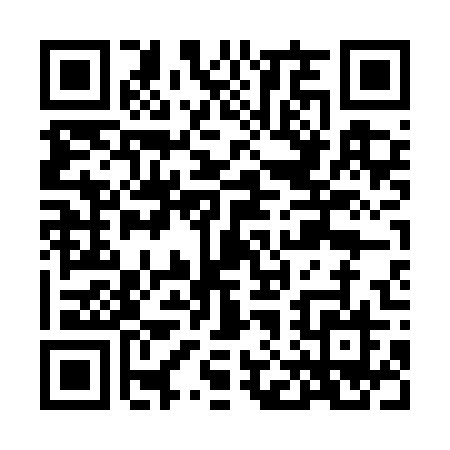 Prayer times for Embarcacion, ArgentinaWed 1 May 2024 - Fri 31 May 2024High Latitude Method: NonePrayer Calculation Method: Muslim World LeagueAsar Calculation Method: ShafiPrayer times provided by https://www.salahtimes.comDateDayFajrSunriseDhuhrAsrMaghribIsha1Wed6:207:371:134:266:508:022Thu6:207:371:134:266:498:023Fri6:217:371:134:256:498:014Sat6:217:381:134:256:488:015Sun6:217:381:134:246:478:006Mon6:227:391:134:246:478:007Tue6:227:391:134:236:467:598Wed6:227:401:134:236:467:599Thu6:237:401:134:236:457:5810Fri6:237:411:134:226:457:5811Sat6:237:411:134:226:447:5712Sun6:247:411:134:226:447:5713Mon6:247:421:134:216:437:5714Tue6:247:421:134:216:437:5615Wed6:257:431:134:216:427:5616Thu6:257:431:134:206:427:5617Fri6:257:441:134:206:427:5518Sat6:267:441:134:206:417:5519Sun6:267:451:134:196:417:5520Mon6:277:451:134:196:417:5521Tue6:277:461:134:196:407:5422Wed6:277:461:134:196:407:5423Thu6:287:471:134:196:407:5424Fri6:287:471:134:186:397:5425Sat6:287:471:134:186:397:5426Sun6:297:481:134:186:397:5427Mon6:297:481:144:186:397:5328Tue6:297:491:144:186:397:5329Wed6:307:491:144:186:387:5330Thu6:307:501:144:186:387:5331Fri6:307:501:144:176:387:53